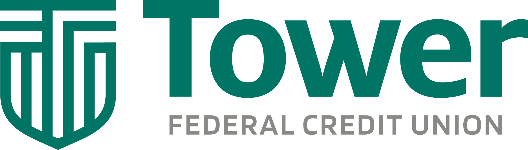 PRESS RELEASE 			FOR IMMEDIATE RELEASE: August 18, 2023MEDIA CONTACT: Carla KeisterSenior Marketing Communications WriterTower Federal Credit Union  301-497-7000, ext. 7144carla.keister@towerfcu.org  Tower Federal Credit Union Welcomes Jay Russell as New SVP & CIOJay Russell, Tower’s new Senior Vice President & Chief Information Officer, is an industry veteran with over 30 years in the technology industry, with over 15 years of focused expertise in the financial sector.  [August 18 2023 - Laurel, MD] Tower Federal Credit Union is pleased to announce the promotion of Jay Russell as its new Senior Vice President & Chief Information Officer (SVP/CIO). As SVP/CIO, Russell will be responsible for leading Tower’s technology strategy; overseeing the Information Technology, Project Management, and Deposit Operations teams; and spearheading initiatives to further advance the credit union’s position as a leader in serving its over 220,000 members worldwide with exceptional value and trusted expertise.“We are excited to welcome Jay to our senior management team,” says Rick Stafford, Tower’s President & CEO. “He has an exceptional track record spanning more than 30 years in the technology industry, including 15 years of focused expertise in the financial services sector. He brings a wealth of experience and strategic vision to Tower’s leadership.” Throughout his career, Russell has consistently demonstrated proficiency in leveraging technology to drive business growth, enhance operational efficiency, and deliver innovative solutions. He has a Master’s Degree in Technology Leadership & Innovation, with a focus on biometric technologies, from Purdue University; a MBA from Loyola University Maryland; and a Bachelor’s Degree in Information Systems from the University of Maryland, Baltimore County. For 18 years, Jay has also served as an adjunct professor to the Sellinger School of Business MBA program at Loyola University Maryland. 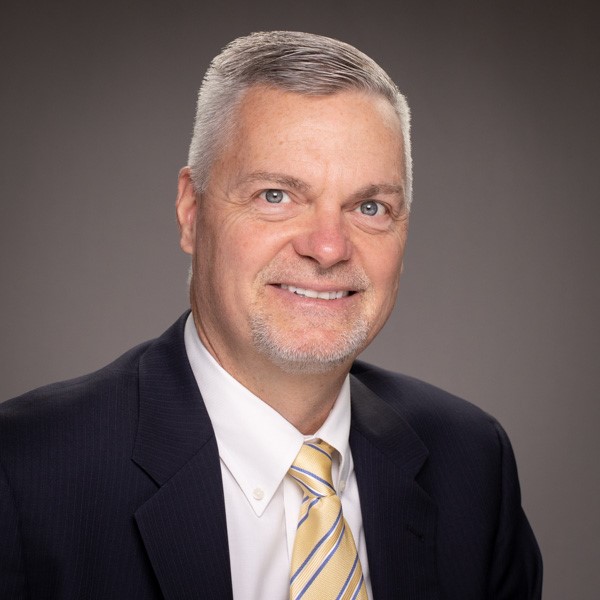 "I am thrilled to be part of Tower’s leadership team at such an exciting time in the company's growth and digital transformation initiatives," says Russell. "Their commitment to member service and enabling technologies aligns closely with my personal values, and I am excited to contribute to the Smarter Way Forward vision we are undertaking."     A lifetime resident of Maryland, Jay has held various leadership positions in local, regional, and international organizations where he played a pivotal role in driving service outcomes through effective alignment between business objectives and the underlying technologies that facilitate the service.“We look forward to harnessing Jay’s expertise to drive innovation, propel Tower’s technological capabilities, and advance the mission of improving the financial security and well-being of our members,” Stafford adds. “We are delighted to have him as our new Chief Information Officer.” To learn more about Tower, visit towerfcu.org.###About Tower Federal Credit Union Tower Federal Credit Union is a member-owned, non-profit financial institution with headquarters in Laurel, MD. Established in 1953, Tower is one of the largest federal credit unions in Maryland with over $4.5 billion in assets. It provides a full array of financial products and services and serves more than 220,000 members worldwide. Tower serves its local-area members with 12 branches in Anne Arundel, Baltimore, Howard, and Prince George’s counties and four branches at Fort Meade, as well as online services and mobile banking at towerfcu.org. 